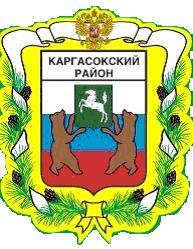 МУНИЦИПАЛЬНОЕ ОБРАЗОВАНИЕ «Каргасокский район»ТОМСКАЯ ОБЛАСТЬАДМИНИСТРАЦИЯ КАРГАСОКСКОГО РАЙОНАВ целях совершенствования нормативного правового актаАдминистрация Каргасокского района постановляет:1. Порядок формирования, утверждения и ведения планов закупок для обеспечения нужд муниципального образования «Каргасокский район» (приложение к постановлению Администрации Каргасокского района от 13.04.2016 № 96 «Об утверждении порядка формирования, утверждения и ведения планов закупок для обеспечения нужд муниципального образования «Каргасокский район») изложить в новой редакции согласно приложению к настоящему постановлению.2. Настоящее постановление вступает в силу со дня официального опубликования и распространяется на отношения, сложившиеся с 03 июля 2016 года.3. Официально опубликовать настоящее постановление в порядке, установленном Уставом муниципального образования «Каргасокский район».Глава Каргасокского района                            	                                                             А.П.АщеуловО.В.Пирогова23252 УТВЕРЖДЕНпостановлением Администрации Каргасокского районаот 03.05.2017 № 118 Приложение  Порядокформирования, утверждения и ведения планов закупок для обеспечения нужд муниципального образования «Каргасокский район»1. Настоящий документ устанавливает требования к формированию, утверждению и ведению планов закупок товаров, работ, услуг для обеспечения нужд организаций и учреждений, действующих от имени муниципального образования «Каргасокский район», а также учреждений, созданных муниципальным образованием «Каргасокский район» (далее –план закупок) в соответствии с Федеральным законом "О контрактной системе в сфере закупок товаров, работ, услуг для обеспечения государственных и муниципальных нужд" (далее - Федеральный закон о контрактной системе).2. Планы закупок утверждаются в течение 10 рабочих дней:1) муниципальными заказчиками, действующими от имени муниципального образования «Каргасокский район» (далее - муниципальные заказчики), со дня доведения до муниципального заказчика объема прав в денежном выражении на принятие и (или) исполнение обязательств в соответствии с бюджетным законодательством Российской Федерации;2) бюджетными учреждениями, созданными муниципальным образованием «Каргасокский район», за исключением закупок, осуществляемых в соответствии с частями 2 и 6 статьи 15 Федерального закона о контрактной системе, - со дня утверждения планов финансово-хозяйственной деятельности;3) автономными учреждениями, созданными муниципальным образованием «Каргасокский район», муниципальными унитарными предприятиями в случае, предусмотренном частью 4 статьи 15 Федерального закона о контрактной системе – со дня заключения соглашений о предоставлении субсидий на осуществление капитальных вложений в объекты капитального строительства государственной (муниципальной) собственности или приобретение объектов недвижимого имущества в государственную (муниципальную) собственность (далее - субсидии на осуществление капитальных вложений). При этом в план закупок включаются только закупки, которые планируется осуществлять за счет субсидий на осуществление капитальных вложений;4)  бюджетными, автономными учреждениями, созданными муниципальным образованием «Каргасокский район»,  муниципальными унитарными предприятиями, осуществляющими полномочия на осуществление закупок в пределах переданных им органами местного самоуправления полномочий, в случаях, предусмотренных частью 6 статьи 15 Федерального закона о контрактной системе, - со дня доведения на соответствующий лицевой счет по переданным полномочиям объема прав в денежном выражении на принятие и (или) исполнение обязательств в соответствии с бюджетным законодательством Российской Федерации.5) муниципальными унитарными предприятиями, за исключением закупок, осуществляемых в соответствии с частями 2.1 и 6 статьи 15 Федерального закона о контрактной системе - со дня утверждения планов финансово-хозяйственной деятельности.3. Планы закупок для обеспечения нужд организаций и учреждений, действующих от имени муниципального образования «Каргасокский район», а также учреждений, созданных муниципальным образованием «Каргасокский район» формируются лицами, указанными в пункте 2 настоящего Порядка, на очередной финансовый год и плановый период, с учетом следующих положений:1) муниципальные заказчики - в сроки, установленные главными распорядителями средств бюджета муниципального образования «Каргасокский район»:а) формируют планы закупок исходя из целей осуществления закупок, определенных с учетом положений статьи 13 Федерального закона о контрактной системе, но не позднее 1 августа текущего года и представляют их главным распорядителям средств местного бюджета для формирования на их основании в соответствии с бюджетным законодательством Российской Федерации обоснований бюджетных ассигнований на осуществление закупок;б) корректируют при необходимости по согласованию с главными распорядителями планы закупок в процессе составления проектов бюджетных смет и представления главными распорядителями при составлении проекта решения о бюджете на очередной финансовый год и плановый период обоснований бюджетных ассигнований на осуществление закупок в соответствии с бюджетным законодательством Российской Федерации;в) уточняют сформированные планы закупок, после их уточнения и доведения до муниципального заказчика объема прав в денежном выражении на принятие и (или) исполнение обязательств в соответствии с бюджетным законодательством Российской Федерации утверждают в сроки, установленные пунктом 2 настоящего Порядка, сформированные планы закупок и уведомляют об этом главного распорядителя;2) учреждения, указанные в подпункте 2 пункта 2 настоящего Порядка – в сроки, установленные органами, осуществляющими функции и полномочия их учредителя:а) формируют планы закупок при планировании в соответствии с законодательством Российской Федерации их финансово-хозяйственной деятельности;б) корректируют при необходимости по согласованию с органами, осуществляющими функции и полномочия их учредителя, планы закупок в процессе составления проектов планов их финансово-хозяйственной деятельности и представления в соответствии с бюджетным законодательством Российской Федерации обоснований бюджетных ассигнований;в) уточняют планы закупок, после их уточнения и утверждения планов финансово-хозяйственной деятельности утверждают в сроки, установленные пунктом 2 настоящего Порядка, сформированные планы закупок и уведомляют об этом орган, осуществляющий функции и полномочия их учредителя;3) юридические лица, указанные в подпункте 3 пункта 2 настоящего Порядка:а) формируют планы закупок в сроки, установленные главными распорядителями, но не позднее 10 рабочих дней со дня принятия решений о предоставлении субсидий на осуществление капитальных вложений;б) уточняют планы закупок, после их уточнения и заключения соглашений о предоставлении субсидий на осуществление капитальных вложений утверждают в сроки, установленные пунктом 2 настоящего Порядка, планы закупок;4) юридические лица, указанные в подпункте 4 пункта 2 настоящего Порядка:а) формируют планы закупок в сроки, установленные главными распорядителями, но не позднее 10 рабочих дней со дня принятия решений о подготовке и реализации бюджетных инвестиций в объекты капитального строительства муниципальной собственности или приобретении объектов недвижимого имущества в муниципальную собственность;б) уточняют планы закупок, после их уточнения и доведения на соответствующий лицевой счет по переданным полномочиям объема прав в денежном выражении на принятие и (или) исполнение обязательств в соответствии с бюджетным законодательством Российской Федерации утверждают в сроки, установленные пунктом 2 настоящего Порядка, планы закупок.5) муниципальные унитарные предприятия, указанные в подпункте 5 пункта 2 настоящего Порядка:а) формируют планы закупок при планировании в соответствии с законодательством Российской Федерации их финансово-хозяйственной деятельности и представляют их органам, осуществляющим функции и полномочия их учредителя, для учета при формировании обоснований бюджетных ассигнований в соответствии с бюджетным законодательством Российской Федерации;б) уточняют при необходимости планы закупок, после их уточнения и утверждения планов финансово-хозяйственной деятельности утверждают в сроки, установленные пунктом 2 настоящего Порядка, сформированные планы закупок.4. План закупок на очередной финансовый год и плановый период разрабатывается путем изменения параметров очередного года и первого года планового периода утвержденного плана закупок и добавления к ним параметров второго года планового периода.5. Планы закупок формируются на срок, на который составляется решение Думы Каргасокского района о бюджете муниципального образования «Каргасокский район» на очередной финансовый год и плановый период.6. В планы закупок муниципальных заказчиков в соответствии с бюджетным законодательством Российской Федерации, а также в планы закупок юридических лиц, указанных в подпунктах 2, 3, 5 пункта 2 настоящего Порядка, включается информация о закупках, осуществление которых планируется по истечении планового периода. В этом случае информация вносится в планы закупок на весь срок планируемых закупок с учетом особенностей, установленных настоящим Порядком.7. Лица, указанные в пункте 2 настоящего Порядка, ведут планы закупок в соответствии с положениями Федерального закона о контрактной системе и настоящего Порядка. Основаниями для внесения изменений в утвержденные планы закупок в случае необходимости являются:а) приведение планов закупок в соответствие с утвержденными изменениями целей осуществления закупок, определенных с учетом положений статьи 13 Федерального закона о контрактной системе и установленных в соответствии со статьей 19 Федерального закона о контрактной системе требований к закупаемым товарам, работам, услугам (в том числе предельной цены товаров, работ, услуг) и нормативных затрат на обеспечение функций организаций и учреждений, действующих от имени муниципального образования «Каргасокский район», а также учреждений, созданных муниципальным образованием «Каргасокский район».б) приведение планов закупок в соответствие с решением Думы Каргасокского района о бюджете муниципального образования «Каргасокский район» о внесении изменений в решение Думы Каргасокского района о бюджете муниципального образования «Каргасокский район» на очередной финансовый год и плановый период;в) реализация федеральных законов, решений, поручений, указаний Президента Российской Федерации, решений, поручений Правительства Российской Федерации, законов субъектов Российской Федерации, решений, поручений высших исполнительных органов государственной власти субъектов Российской Федерации, муниципальных правовых актов, которые приняты после утверждения планов закупок и не приводят к изменению объема бюджетных ассигнований, утвержденных законом (решением) о бюджете;г) реализация решения, принятого муниципальным заказчиком или юридическим лицом, указанным в подпунктах 2, 3, 4, 5 пункта 2 настоящего Порядка по итогам обязательного общественного обсуждения закупок;д) использование в соответствии с законодательством Российской Федерации экономии, полученной при осуществлении закупок;е) выдача предписания органами контроля, определенными статьей 99 Федерального закона о контрактной системе, в том числе об аннулировании процедуры определения поставщиков (подрядчиков, исполнителей);ж) изменение сроков и (или) периодичности приобретения товаров, выполнения работ, оказания услуг;з) возникновение иных обстоятельств, предвидеть которые на дату утверждения плана закупок было невозможно;и) внесение изменений в планы финансово-хозяйственной деятельности. 8. В план закупок включается информация о закупках, извещение об осуществлении которых планируется разместить либо приглашение принять участие в определении поставщика (подрядчика, исполнителя) которых планируется направить в установленных Федеральным законом о контрактной системе случаях в очередном финансовом году и (или) плановом периоде, а также информация о закупках у единственного поставщика (подрядчика, исполнителя), контракты с которым планируются к заключению в течение указанного периода.9. Формирование, утверждение и ведение планов закупок юридическими лицами, указанными в подпункте 4 пункта 2 настоящего Порядка, осуществляются от лица муниципального образования «Каргасокский район», передавших этим лицам полномочия муниципального заказчика.10. Планы закупок формируются в виде единого документа согласно требованиям к форме планов закупок товаров, работ, услуг, утвержденным в установленном законодательством Российской Федерации порядке.ПОСТАНОВЛЕНИЕПОСТАНОВЛЕНИЕПОСТАНОВЛЕНИЕ03.05.2017         № 118     с. Каргасокс. КаргасокО внесении изменений в постановление Администрации Каргасокского района от 13.04.2016 № 96 «Об утверждении порядка формирования, утверждения и ведения планов закупок для обеспечения нужд муниципального образования «Каргасокский район»